RE: Objednávka č. OV20200928Doručená pošta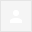 Dobrý den,
potvrzuji Vaši objednávku OV20200928
V případě dotazů nás neváhejte kontaktovat.

S přáním pěkného dne

Zdraví


zákaznické objednávky 
BioVendor - Laboratorní medicína a.s.
 
Karásek 1767/1, 621 00 Brno
Czech Republic
Phone: +420-

fakturace@biovendor.cz
www.biovendor.cz8:07 (před 15 minutami)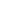 